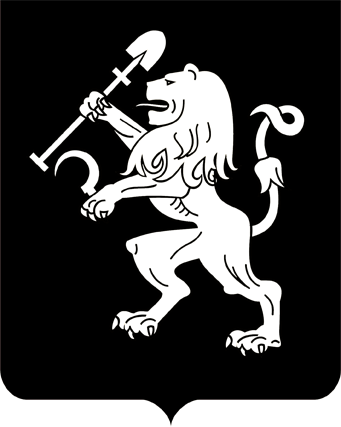 АДМИНИСТРАЦИЯ ГОРОДА КРАСНОЯРСКАРАСПОРЯЖЕНИЕОб утверждении схем границ прилегающих территорий, на которых не допускается розничная продажа алкогольной продукции, для открытых (определенных) или закрытых в течение года детских и образовательных организаций или учреждений, медицинских организаций, объектов спорта, оптовых и розничных рынков, вокзалов, мест массового скопления граждан, мест нахождения источников повышенной опасности, объектов военного назначения на территории города КрасноярскаВ соответствии с Федеральными законами от 22.11.1995 № 171-ФЗ                 «О государственном регулировании производства и оборота этилового спирта, алкогольной и спиртосодержащей продукции и об ограничении потребления (распития) алкогольной продукции», от 06.10.2003                     № 131-ФЗ «Об общих принципах организации местного самоуправления в Российской Федерации», постановлением Правительства Российской Федерации от 27.12.2012 № 1425 «Об определении органами государственной власти субъектов Российской Федерации мест массового скопления граждан и мест нахождения источников повышенной опасности, в которых не допускается розничная продажа алкогольной продукции, а также определении органами местного самоуправления границ прилегающих к некоторым организациям и объектам территорий, на которых не допускается розничная продажа алкогольной продукции», постановлением администрации города от 19.09.2014 № 591               «Об определении минимального значения и способа расчета расстояния от организаций и (или) объектов до границ прилегающих территорий, на которых не допускается розничная продажа алкогольной продукции», руководствуясь ст. 45, 58, 59 Устава города Красноярска, распоряжением Главы города от 22.12.2006 № 270-р:1. Утвердить схемы границ прилегающих территорий, на которых не допускается розничная продажа алкогольной продукции, для открытых (определенных) или закрытых в течение года детских и образовательных организаций или учреждений, медицинских организаций, объектов спорта, оптовых и розничных рынков, вокзалов, мест массового скопления граждан, мест нахождения источников повышенной опасности, объектов военного назначения на территории города Красноярска:1) схема границ прилегающих территорий, на которых не допускается розничная продажа алкогольной продукции, некоммерческой организации «Фонд содействия развитию футбола в Красноярском крае», футбольное поле по адресу: пос. Технический, 17, согласно приложению 1;2) схема границ прилегающих территорий, на которых не допускается розничная продажа алкогольной продукции, краевого государственного бюджетного образовательного учреждения начального профессионального образования «Профессиональный лицей № 41», спортивный зал по адресу: пр-т Металлургов, 4 б, согласно приложению 2;3) схема границ прилегающих территорий, на которых не допускается розничная продажа алкогольной продукции, федерального государственного образовательного учреждения среднего профессионального образования «Красноярский медико-фармацевтический колледж», спортивный зал по адресу: пр-т Мира, 70, согласно приложению 3;4) схема границ прилегающих территорий, на которых не допускается розничная продажа алкогольной продукции, федерального государственного бюджетного образовательного учреждения высшего профессионального образования «Красноярская государственная академия музыки и театра», спортивный зал по адресу: ул. Ленина, 22, согласно приложению 4;5) схема границ прилегающих территорий, на которых не допускается розничная продажа алкогольной продукции, федерального государственного бюджетного образовательного учреждения высшего образования «Красноярский государственный педагогический университет им. В.П. Астафьева», зал фитнеса по адресу: ул. Карла Маркса, 100, согласно приложению 5;6) схема границ прилегающих территорий, на которых не допускается розничная продажа алкогольной продукции, муниципального бюджетного образовательного учреждения дополнительного образования детей «Специализированная детско-юношеская спортивная школа олимпийского резерва по боксу им. Н.Д. Валова», стадион «Сибирь» по адресу: ул. Рейдовая, 43а, согласно приложению 6;7) схема границ прилегающих территорий, на которых не допускается розничная продажа алкогольной продукции, краевого государственного бюджетного образовательного учреждения среднего профессионального образования «Красноярский педагогический колледж            № 1 им. М. Горького», малый зал  по адресу: ул. Урицкого, 106, согласно приложению 7;8) схема границ прилегающих территорий, на которых не допускается розничная продажа алкогольной продукции, муниципального казенного учреждения «Городской социально-реабилитационный центр для несовершеннолетних «Забота», баскетбольная площадка по адресу: ул. Судостроительная, 123, согласно приложению 8;9) схема границ прилегающих территорий, на которых не допускается розничная продажа алкогольной продукции, муниципального автономного учреждения дополнительного образования «Специализированная детско-юношеская спортивная школа олимпийского резерва «Спутник», хоккейная коробка по адресу: пер. Медицинский, 31, согласно приложению 9;10) схема границ прилегающих территорий, на которых не допускается розничная продажа алкогольной продукции, краевого государственного бюджетного образовательного учреждения среднего профессионального образования «Красноярский политехнический техникум», спортивная площадка по адресу: ул. Александра Матросова, 20, согласно приложению 10;11) схема границ прилегающих территорий, на которых не допускается розничная продажа алкогольной продукции, краевого государственного казенного специализированного (коррекционного) образовательного учреждения для обучающихся воспитанников с ограниченными возможностями здоровья «Красноярская специальная (коррекционная) общеобразовательная школа VIII вида № 4», хоккейная коробка по адресу: ул. 60 лет Октября, 23, согласно приложению 11;12) схема границ прилегающих территорий, на которых не допускается розничная продажа алкогольной продукции, муниципального казенного учреждения «Городской социально-реабилитационный центр для несовершеннолетних «Забота», баскетбольная площадка по адресу: пр-т им. газеты «Красноярский рабочий», 175, согласно приложению 12;13) схема границ прилегающих территорий, на которых не допускается розничная продажа алкогольной продукции, муниципального казенного учреждения «Городской социально-реабилитационный центр для несовершеннолетних «Забота», баскетбольная площадка по адресу: ул. Побежимова, 11, согласно приложению 13;14) схема границ прилегающих территорий, на которых не допускается розничная продажа алкогольной продукции, краевого государственного бюджетного профессионального образовательного учреждения «Красноярский монтажный колледж», спортивный зал по адресу: ул. Академика Вавилова, 19а, согласно приложению 14;15) схема границ прилегающих территорий, на которых не допускается розничная продажа алкогольной продукции, общества с ограниченной ответственностью «Спортивный комплекс «Спартак», зал фитнеса по адресу: ул. Марковского, 86, согласно приложению 15;16) схема границ прилегающих территорий, на которых не допускается розничная продажа алкогольной продукции, некоммерческой организации «Фонд содействия развитию футбола в Красноярском крае», тренажерный зал по адресу: пос. Технический, 17, согласно приложению 16;17) схема границ прилегающих территорий, на которых не допускается розничная продажа алкогольной продукции, фитнес-клуба «Wold class», фитнес-зал по адресу: ул. Молокова, 37, согласно приложе-          нию 17;18) схема границ прилегающих территорий, на которых не допускается розничная продажа алкогольной продукции, фитнес-клуба «Well & Fit», фитнес-зал по адресу: ул. Партизана Железняка, 23, согласно приложению 18;19) схема границ прилегающих территорий, на которых не допускается розничная продажа алкогольной продукции, отделения поли-         ции № 1 «Центральное» МУ МВД России «Красноярское», тир по адресу: пр-т Мира, 55а, согласно приложению 19.2. Настоящее распоряжение опубликовать в газете «Городские         новости» и разместить на официальном сайте администрации города.Заместитель Главы города –руководитель департамента социально-экономического развития                                           С.А. Сетов14.04.2016№ 28-эк